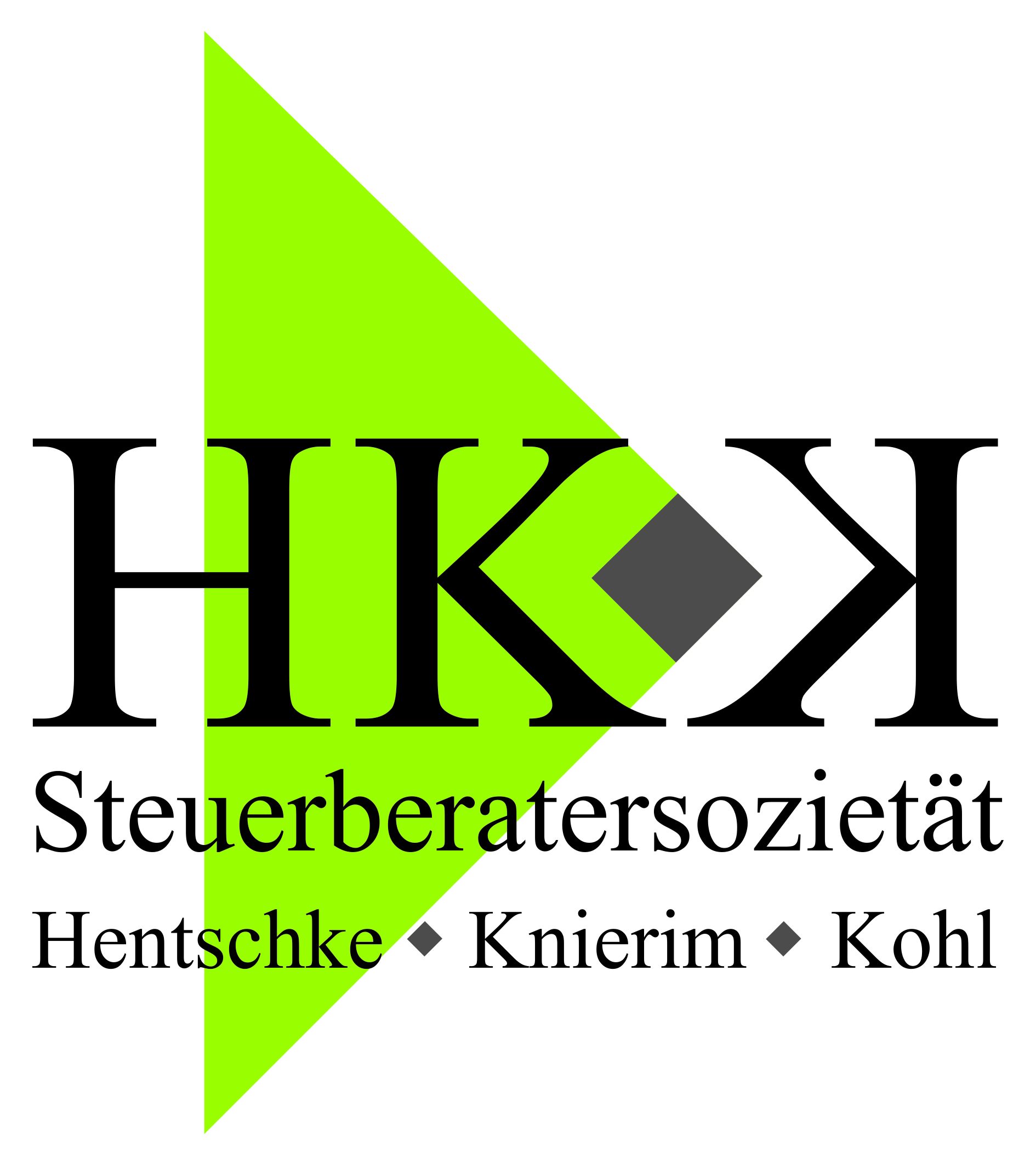 Rahmenvereinbarungzwischen____________________________________________________________________________				          Mandantund derSteuerberatersozietät Hentschke-Knierim-Kohl,Bonatistraße 38, 34560 Fritzlar						          SteuerberaterDer Mandant beauftragt den Steuerberater bis auf Widerruf, Steuererklärungen des Mandanten ab dem Veranlagungsjahr _______ - entsprechend den gesetzlichen Verpflichtungen authentifiziert oder nicht authentifiziert- auf elektronischem Wege beim Finanzamt einzureichen.Der Steuerberater verpflichtet sich, die Steuererklärungen für den Mandanten beim Finanzamt elektronisch einzureichen, sobald das vom Mandanten unterzeichnete Einverständnis zur Datenübermittlung in Form der unterzeichneten Zustimmungserklärung in seiner Kanzlei eingegangen ist und soweit dies möglich ist.Wünscht der Mandant ausnahmsweise eine spätere Übertragung der Daten, teilt er das Datum der Einreichung dem Steuerberater mit der Rücksendung der unterzeichneten Erklärung schriftlich mit. Unterlässt der Mandant dies, werden die Daten sofort nach Eingang der Zustimmungserklärung übertragen.Der Mandant erhält für seine Akten weiterhin die Steuererklärungen auf Papier._________________________________Ort, Datum_________________________________		_________________________________Unterschrift Mandant					Unterschrift Steuerberater